SZKOŁA PODSTAWOWA Z ODDZIAŁAMI INTEGRACYJNYMI NR 330 IM. NAUCZYCIELI TAJNEGO NAUCZANIA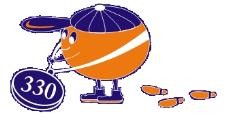 02-796 Warszawa, ul. Mandarynki 1Tel.: 226487929, fax.: 226487929sp330.ursynow.warszawa.pl,                                    e-mail: sp330@eduwarszawa.pl

WYSTĄPIENIE KRYZYSU W SZKOLECel: Procedura określa postępowanie Dyrektora i nauczycieli w przypadku wystąpienia kryzysu w szkole.W sytuacji, gdy Dyrektor szkoły uznał, że nastąpiła sytuacja kryzysowa tj.:1.Każde, zwłaszcza niespodziewane, niekorzystne wydarzenie o szerokim zasięgu w organizacji i jej otoczeniu. (Piotr Lingar)2.Nagłe   i   nieoczekiwane,    niepożądane    wydarzenie    zakłócające    równowagę w organizacji   i   stanowiące   zagrożenie   dla   dowolnej   sfery   jej   działalności. (T. Smektała)3.Niedający się powstrzymać nagły rozwój wypadków, którego nagłośnienia w              mediach i potencjalnych skutków tego nagłośnienia nie da się kontrolować (A. Mudoch) 4.Sytuacja trudna, której rozwiązanie przekracza aktualne, świadome i dostępne zasoby jednostki lub organizacji do poradzenia sobie z nią. (James, Gilligan)5.Inne niewymienione sytuacje - bez zbędnej zwłoki wdraża procedurę na wypadek wystąpienia kryzysu.